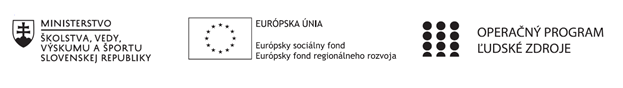 Správa o činnosti pedagogického klubu Príloha správy o činnosti pedagogického klubu                                                                                             PREZENČNÁ LISTINAMiesto konania stretnutia: ZŠ Sama CambelaDátum konania stretnutia: 07.09.2020Trvanie stretnutia: 3 hodinyZoznam účastníkov/členov pedagogického klubu:Meno prizvaných odborníkov/iných účastníkov, ktorí nie sú členmi pedagogického klubu  a podpis/y:	Prioritná osVzdelávanieŠpecifický cieľ1.1.1 Zvýšiť inkluzívnosť a rovnaký prístup ku kvalitnému vzdelávaniu a zlepšiť výsledky a kompetencie detí a žiakovPrijímateľZákladná škola Sama Cambela, Školská 14, 976 13 Slovenská ĽupčaNázov projektuZvýšenie kvality vzdelávania na ZŠ Sama Cambela v Slovenskej ĽupčiKód projektu  ITMS2014+312011R070Názov pedagogického klubu 5.6.1. Pedagogický klub - prírodných vied na primárnom stupni s písomným výstupomDátum stretnutia  pedagogického klubu07.09.2020Miesto stretnutia  pedagogického klubuZŠ Sama CambelaMeno koordinátora pedagogického klubuJana KrížováOdkaz na webové sídlo zverejnenej správywww.zsslovlupca.edu.skManažérske zhrnutie:Anotácia: Úvodné stretnutie pedagogického klubu, ktorého bolo cieľom schváliť plán práce klubu, zadefinovať prírodovednú gramotnosť a urobiť stručnú analýzu súčasného stavu, pomenovať prínosy a nedostatky.Kľúčové slová: fyzikálny experiment, experimentálna metóda, primárne vzdelávanie.Hlavné body, témy stretnutia, zhrnutie priebehu stretnutia: Otvorenie, prezenčná listina,Vyhodnotenie činnosti pedagogického klubu,Záverečné zhrnutie metodickej a didaktickej náplne predmetu experimenty v prírode,Diskusia, Záver.Zhrnutie:             Stretnutie sa konalo v priestoroch 3.A v budove 1. stupňa ZŠ v čase 13:45 – 16:45. Prítomných privítala koordinátorka klubu a oboznámila s programom. V diskusii sa vyjadrili dvaja členovia klubu a zhodnotili súčasný stav rozvoja prírodnej gramotnosti. V závere poďakovala prítomným za podnetné pripomienky a stručne zhrnula priebeh stretnutia.Tematika: Po úspechoch predmetu v minulom školskom roku, ktorý bol zameraný na objavovanie a skúmanie fyzikálnych javov a zákonitostí sa tento rok zameriame na „objasnenie“ záhad sveta chemickej povahy. Našou snahou bude využiť čo najviac takých pomôcok „chemikálií“, ktoré sú bežne dostupné v domácnosti. Pomocou jednoduchých chemických pokusov dokážeme deťom, že aj chémia dokáže byť zábavná a keď v nich vzbudíme prirodzený záujem o okolitý svet bude sa im náš predmet páčiť aj v tomto školskom roku. Závery a odporúčania:Členovia klubu sa zhodli, že úlohou experimentov je u žiakov poukázať na podstatu javov a zákonitostí, ktoré sú bežné v našom živote, pretože chémia je veda, ktorá „poháňa“ našu spoločnosť vpred a to nie len v podobe palív, ale aj liečiv (čo je v tejto dobe veľmi  aktuálne), pesticídov a kozmetiky. Príroda samotná je obrovský „chemický stroj“ a chémia je práve tou vedou, ktorá pomáha pochopiť, ako jednotlivé súčasti fungujú a prečo by príroda nemohla existovať v inej podobe... Vypracoval (meno, priezvisko)Jana KrížováDátum7.9.2020PodpisSchválil (meno, priezvisko)Eva ŽaloudkováDátum8.9.2020PodpisPrioritná os:VzdelávanieŠpecifický cieľ:1.1.1 Zvýšiť inkluzívnosť a rovnaký prístup ku kvalitnému vzdelávaniu a zlepšiť výsledky a kompetencie detí a žiakovPrijímateľ:Základná škola Sama Cambela, Školská 14, 976 13 Slovenská ĽupčaNázov projektu:Zvýšenie kvality vzdelávania na ZŠ Sama Cambela v Slovenskej ĽupčiKód ITMS projektu:312011R070Názov pedagogického klubu:5.6.1. Pedagogický klub - prírodných vied na primárnom stupni s písomným výstupomč.Meno a priezviskoPodpisInštitúcia1.ZŠ Sama Cambela2.ZŠ Sama Cambela3.ZŠ Sama Cambelač.Meno a priezviskoPodpisInštitúcia